Enquête leskist Smaaklessen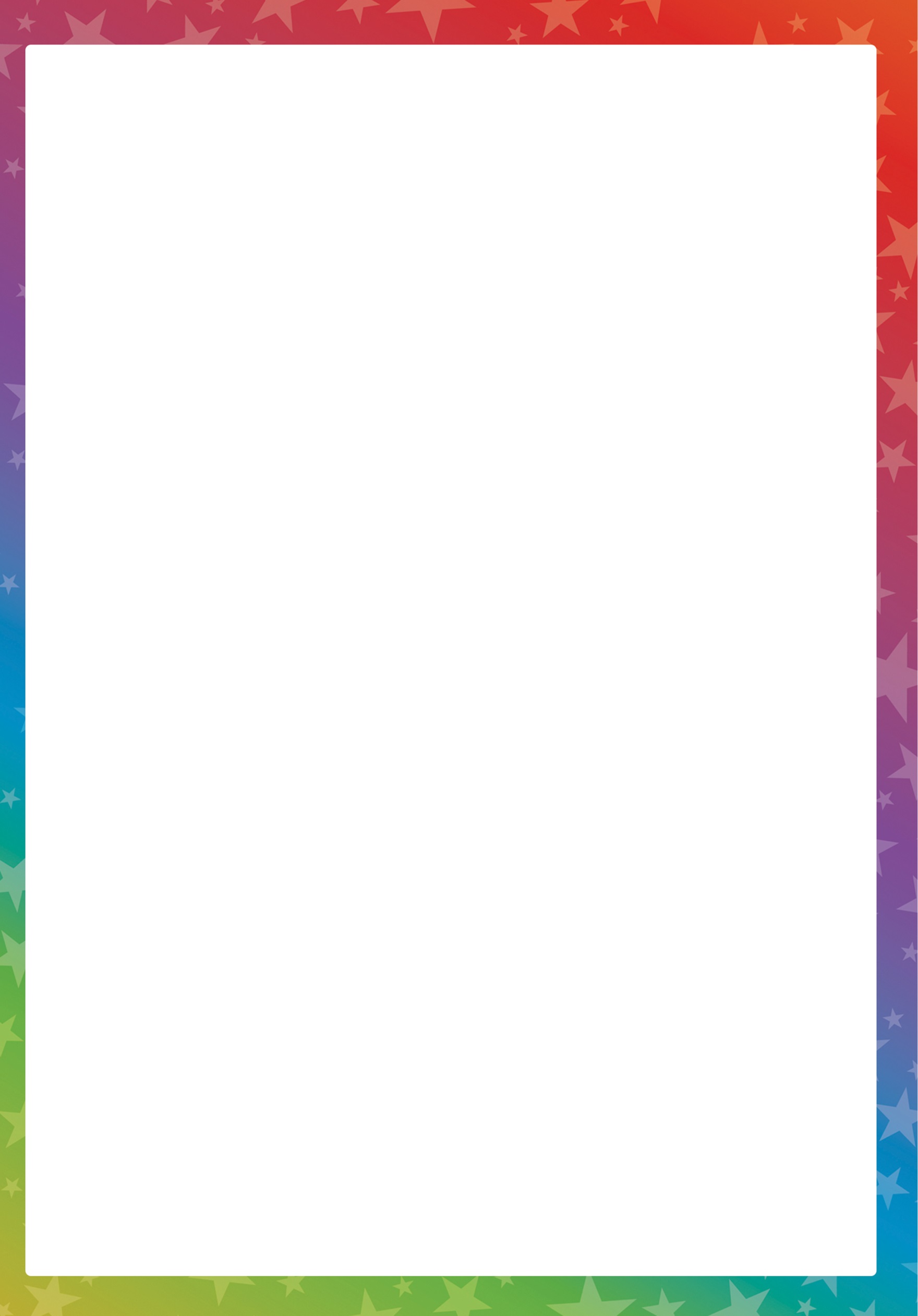 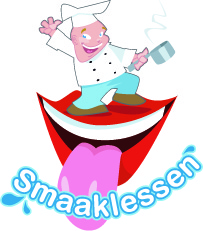 Wij zijn erg benieuwd naar uw mening over de leskist Smaaklessen. Zou u daarom deze enquête in willen vullen? Door het invullen van deze enquête kunnen we in de toekomst de Smaakleskist verder verbeteren.Hartelijk bedankt!1. In welke groep heeft u Smaaklessen ingezet en hoeveel lessen heeft u uitgevoerd?Groep 1: ..... lessenGroep 2: ..... lessenGroep 3: ..... lessenGroep 4: ..... lessenGroep 5: ..... lessenGroep 6: ..... lessenGroep 7: ..... lessenGroep 8: ..... lessen2. Op welke manier is Smaaklessen uitgevoerd? (meerdere antwoorden mogelijk)Als lessenserieAls project in de klasAls schoolbreed projectAls project voor een bepaalde bouw, namelijk ....................Als een themahoekAls verbreding op lessen uit de reguliere methode, namelijk ....................Anders, namelijk ....................3. Welke materialen uit de Smaakleskist heeft u gebruikt?Map met lesmateriaal		Kleine schaaltjesBeslagkomDeegrollerMaatbekerZeefBekersBordenCitruspersSnijplankHandschoen4. Zijn er materialen overbodig?Ja, namelijk ................................................................................................................................................................................................................................................................................................Nee5. Mist u nog belangrijke materialen in de leskist? Zo ja, welke?Ja, namelijk ................................................................................................................................................................................................................................................................................................Nee6. Zijn er problemen geweest met het inpakken van de leskist?Ja, namelijk ................................................................................................................................................................................................................................................................................................Nee7. Als u uw waardering voor deze leskist in een cijfer uit moet drukken, welk cijfer geeft u dan?(1 staat voor zeer onvoldoende, 10 staat voor uitmuntend)	1	2	3	4	5	6	7	8	9	10Mocht u nog opmerkingen, tips of suggesties hebben dan kunt u die hier kwijt.............................................................................................................................................................................................................................................................................................................................................................................................................................................................................................................................................................................................................................................